NAME:……………………………………………………..INDEX NO:…………………………………SCHOOL:………………………………………………….. CANDIDATE SIGN:…...………………….                                                                                                 DATE...…………………………………….511/2MUSICPAPER 2.JUNE/JULY- 2014TIME: 50MinutesKISII SOUTH DISTRICT JOINT EVALUATION TEST- 2014Kenya Certificate of Secondary Education (K.C.S.E)511/2MUSICPAPER 2.JUNE/JULY- 2014TIME: 50MinutesINSTRUCTION TO CANDIDATESI.	Answer all the questions in the manuscript paper provided.II.	The tape consists of questions one to five.This paper consist of 2 printed pages.Candidate should check the question paper to ascertain all pages are printed as indicatedAnd no questions are missing.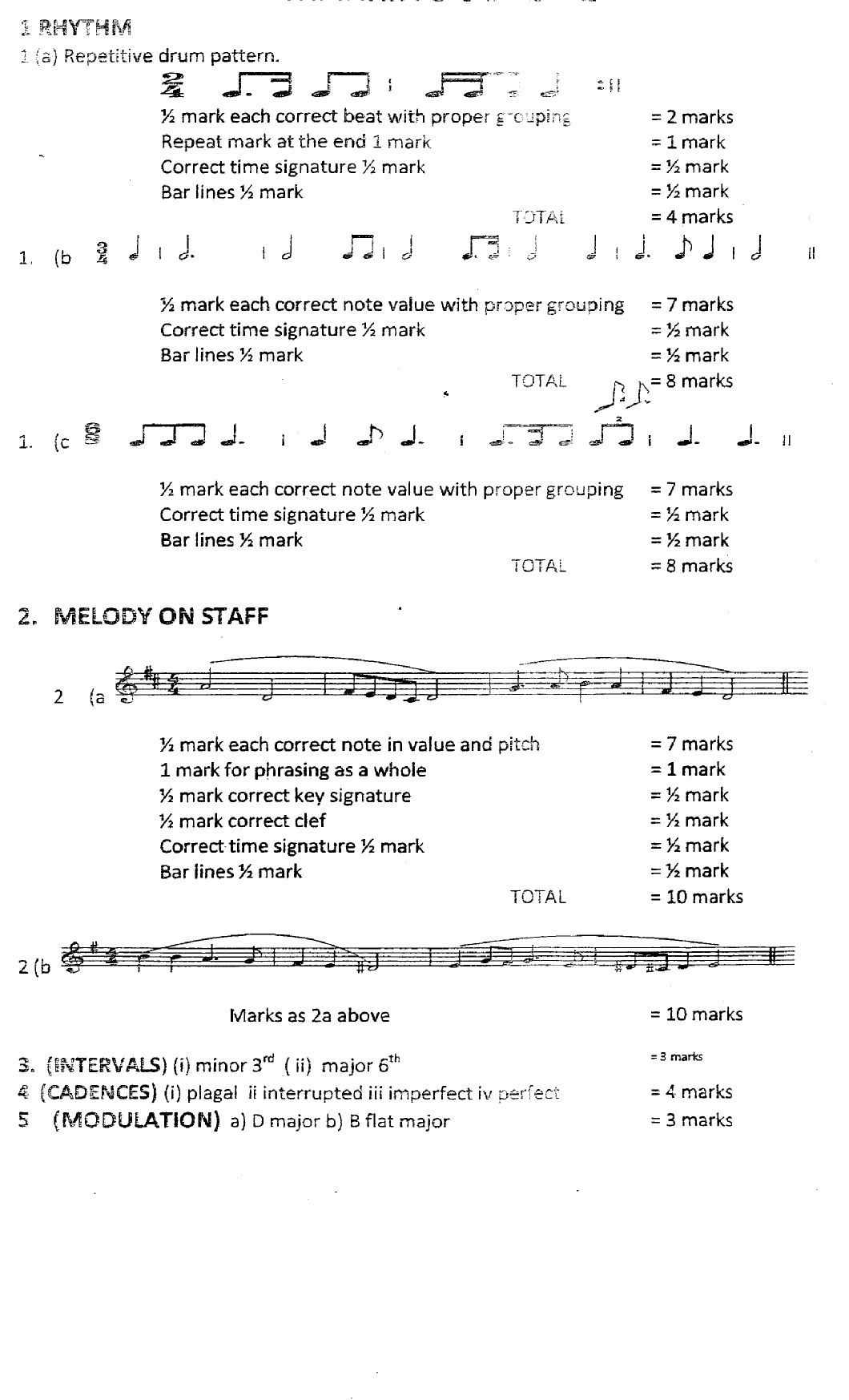 